Teacher Presentation MaterialsUnit 6 Lesson 15: Equivalent Exponential Expressions1 Up or Down? (Warm up)Student Task StatementFind the values of  and  for different values of . What patterns do you notice?2 What's the Value?Student Task StatementEvaluate each expression for the given value of .  when  is 10 when  is  when  is 4 when  is  when  is 1 when  is 3 Exponent ExperimentationStudent Task StatementFind a solution to each equation in the list. (Numbers in the list may be a solution to more than one equation, and not all numbers in the list will be used.)List:1234568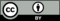 © CC BY Open Up Resources. Adaptations CC BY IM.1234